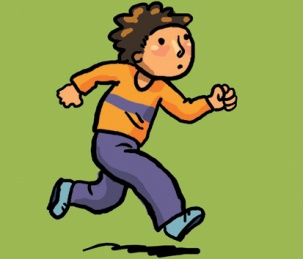 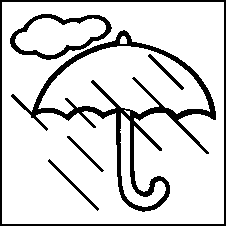 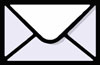 v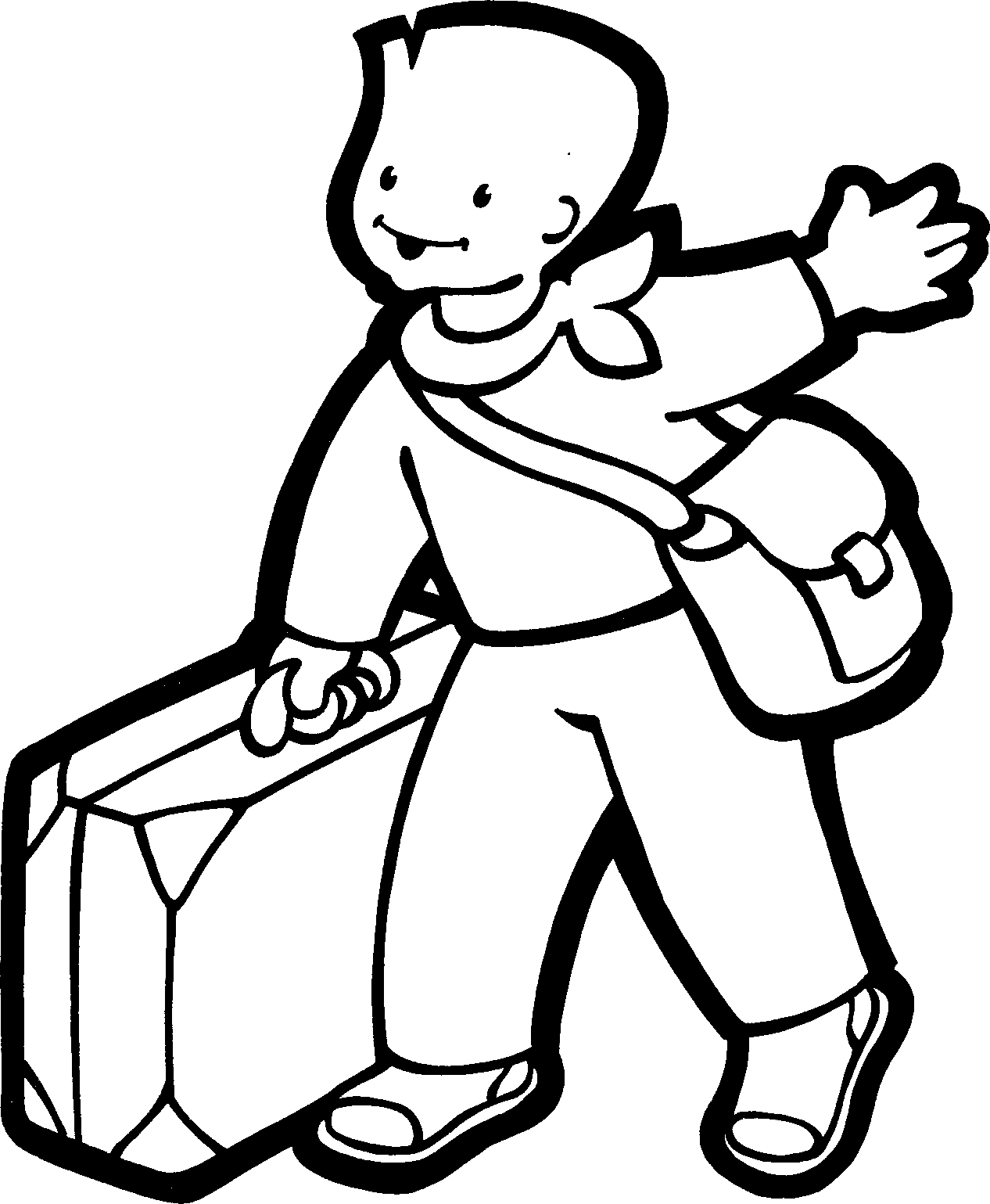 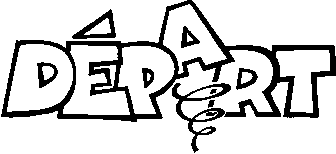 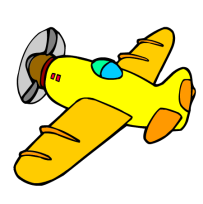 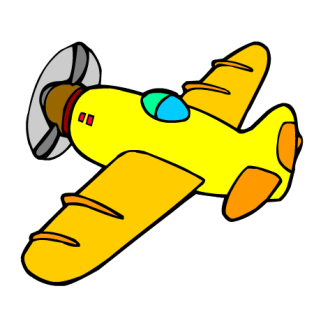 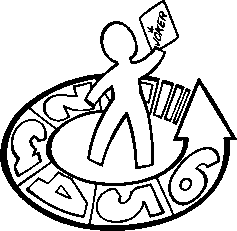 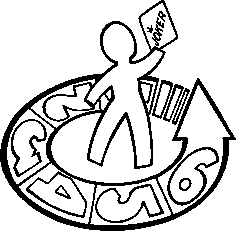 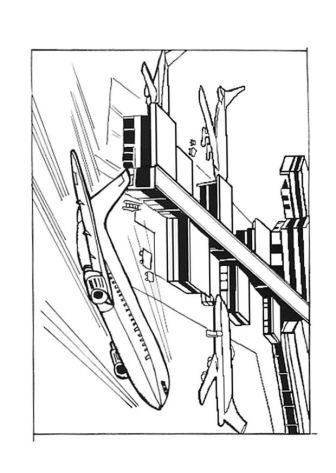 